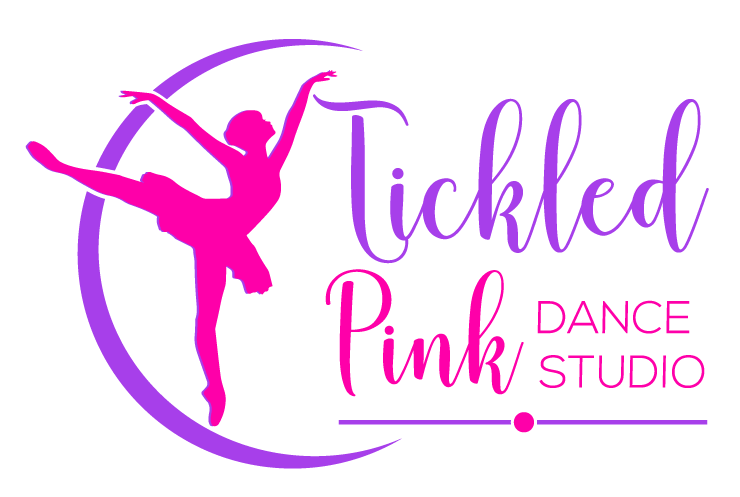      Hip-Hop dress Code Tight-fitting athletic wear, ballet leotards or gymnastic leotards acceptable Any shorts or athletic capris/pants must be tight fittingSlip on Jazz Shoes in black, no laces; jazz tennis shoes permitted  Hair must be in a high bun or pony tail, no hair on the neckline No jewelry, bows, headbandsAll eye glasses need to be attached with a sports strapAny studio t-shirts or accessories needed for parades or community events will be purchased through the studioClothing and jazz shoes can be purchased from many online retailers, make sure you closely measure your child’s foot for the jazz shoe – it is important they fit correctly (there should be no room left for growing feet as we would normally buy other shoes, these need to be tight fitting)It is recommended that all dancers have a ‘dance bag’ to keep their slippers, water bottle, extra hair pins and hair bands, and any other accessories that may be needed or required for classAll students must furnish their own clothing and shoes for classes2019/20 Dress Code Any performance costumes will be tasteful and kid-friendly, purchased through the studioTickled Pink Dance Studio(830)279-9851www.tickledpinkdancestudio.comCheck the website for any updates on dress code requirements throughout the year